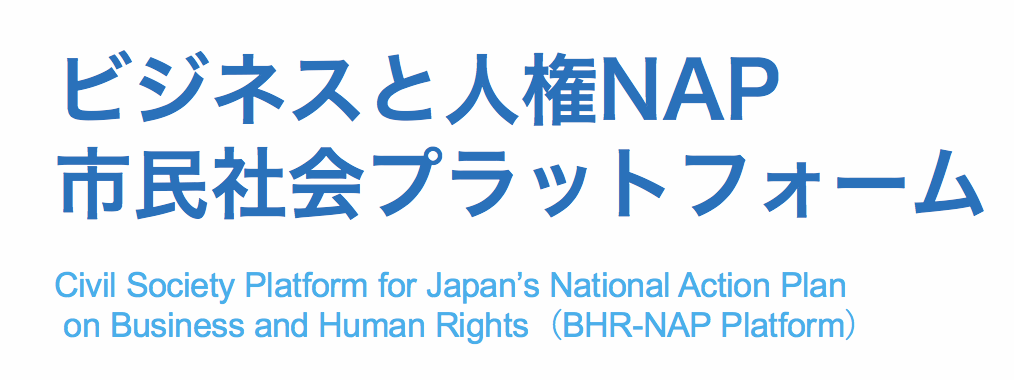 プラットフォーム参加申し込み書プラットフォームの設立趣旨に賛同し、以下の通り参加を申し込みます。＜団体用＞【送付先】ビジネスと人権NAP市民社会プラットフォーム事務局info@bhr-nap-cspf.netプラットフォーム参加申し込み書プラットフォームの設立趣旨に賛同し、以下の通り参加を申し込みます。＜個人用＞【送付先】ビジネスと人権NAP市民社会プラットフォーム事務局info@bhr-nap-cspf.net団体名団体名（英語）担当者（ML登録者）＊記入欄が足りない場合は適宜追記してください。（氏名）　　　　　　　　　　　　　　（役職）担当者（ML登録者）＊記入欄が足りない場合は適宜追記してください。E-mail：担当者（ML登録者）＊記入欄が足りない場合は適宜追記してください。（氏名）　　　　　　　　　　　　　　（役職）担当者（ML登録者）＊記入欄が足りない場合は適宜追記してください。E-mail：担当者（ML登録者）＊記入欄が足りない場合は適宜追記してください。（氏名）　　　　　　　　　　　　　　（役職）担当者（ML登録者）＊記入欄が足りない場合は適宜追記してください。E-mail：団体　電話番号所在地〒   -     問題意識（どのような問題意識からプラットフォーム参加を希望されたかを簡単に記載ください。）氏名氏名（英語）ML登録アドレスE-mail：電話番号住所〒   -     問題意識（どのような問題意識からプラットフォーム参加を希望されたかを簡単に記載ください。）